1.15	to consider spectrum demands for on-board communication stations in the maritime mobile service in accordance with Resolution 358 (WRC-12);BackgroundIn various parts of the world congestion in communication has consequences for on-board communication stations because currently there are only 6 (six) identified frequencies in the UHF band to be implemented in on-board communication systems.  These systems are used for internal communications on-board a ship, between ships, as well as in a group of ships that are being towed or pushed, engaged in line handling operations or passing mooring instructions.At present, identifying new spectrum for this type of use is not necessary; nevertheless, in order to facilitate more efficient spectrum use, the spacing of 6.25 kHz and 12.5 kHz channels in the same spectrum as established in the RR must be permitted, as a result of which digital technology can provide up to four times more capacity compared to the traditional 25 kHz system.ProposalsARTICLE 5Frequency allocationsSection IV – Table of Frequency Allocations
(See No. 2.1)

MOD	IAP/7A15/15.287	 the maritime mobile service on-board communication stations. The use of these frequenc in territorial waters subject to the national regulations of the administration concerned. The characteristics of the equipment shall conform to those specified in Recommendation ITU-R M.1174-. (WRC-)Reasons:	It is necessary to make changes to footnote No. 5.287 so as to permit additional channeling in the same band segment already envisaged in the RR, as well as digital technology, to facilitate more efficient spectrum use.SUP	IAP/7A15/2RESOLUTION 358 (WRC-12)Consideration of improvement and expansion of on-board communication stations in the maritime mobile service in the UHF bandsReasons:	This resolution is no longer required.World Radiocommunication Conference (WRC-15)
Geneva, 2–27 November 2015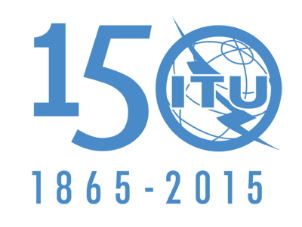 INTERNATIONAL TELECOMMUNICATION UNIONPLENARY MEETINGAddendum 15 to
Document 7-E21 August 2015Original: SpanishMember States of the Inter-American Telecommunication Commission (CITEL)Member States of the Inter-American Telecommunication Commission (CITEL)Proposals for the work of the conferenceProposals for the work of the conferenceAgenda item 1.15Agenda item 1.15